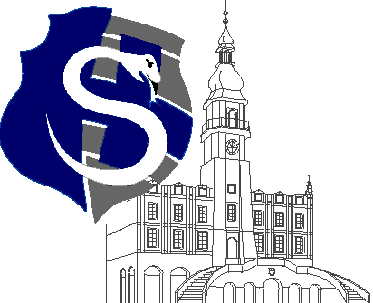 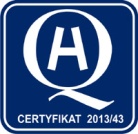 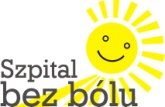 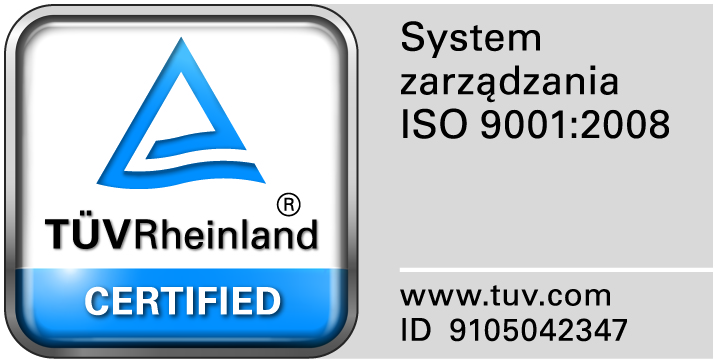 					                                                                                                                  									Zamość 2017-12-15	                                                                 Do  Wszystkich WykonawcówDot: Przetargu nieograniczonego nr 12/PN/17 na dostawę  różnych produktów farmaceutycznychWYJAŚNIENIA ZWIĄZANE Z TREŚCIĄ SIWZDziałając zgodnie z art. 38 ust. 2 ustawy Prawo zamówień publicznych (tj. Dz. U. z 2017 r. poz.1579), w związku z pytaniami  dotyczącymi treści Specyfikacji Istotnych Warunków Zamówienia – Zamawiający przesyła treść pytań nadesłanych do w/w postępowania wraz z odpowiedziami.Pytanie nr 1Czy Zamawiający w zadaniu nr 9 pozycje 74-75  wymaga zarejestrowanego w CHPL wskazania u dorosłych pacjentów oraz dzieci i młodzieży z nowo rozpoznaną przewlekłą białaczką szpikową (ang. chronic myeloid leukaemia - CML) z chromosomem Philadelphia (bcr-abl, Ph+), którzy nie kwalifikują się do zabiegu transplantacji szpiku jako leczenia pierwszego rzutu. Odpowiedź: Nie wymagamy.Pytanie nr 2Czy Zamawiający wydzieli z zadania nr 9 pozycje 74-75 (Imatinib) i utworzy nowy pakiet?Odpowiedź: Nie wydzielamy.